“WAITING FOR GIOCAESTATE” e “GIOCAESTATE & SPORT” è la proposta estiva per i nati tra il 1/1/2006 e il 31/12/2011.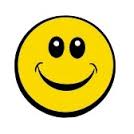 WAITING FOR GIOCAESTATE 			    dal 26.6.2017 al 30.6.2017Una fantastica settimana aspettando il Giocaestate e Sport con ATTIVITÀ’ IN INGLESE.  La mattinata tipo sarà organizzata con attività ludiche, sportive e laboratori in linea con la programmazione del Giocaestate & Sport dando ampio spazio alla LINGUA INGLESE. I partecipanti potranno quindi cimentarsi in sport di vario genere e in laboratori manuali e creativi, divertendosi parlando inglese!!	Quando: solo al mattino dalle ore 9,00 alle 12,30.	Dove: presso la sede della scuola primaria di Sant’Eufemia	Servizi collegati: Accoglienza garantita dalle ore 7.30. Non e’ previsto il servizio di trasporto né’ il servizio mensa.“GIOCAESTATE & SPORT” – dal 3.7.2017 al 28.7.2017dal lunedì al venerdì dalle ore 09,00 alle ore 17,30ISCRIZIONI E PER SAPERNE DI PIU’….:Le iscrizioni sono aperte da lunedì 8 maggio 2017 a sabato 20 maggio 2017La riunione informativa è fissata per venerdì 5 maggio 2017 ore 20.30 presso la sala Consigliare di BorgoriccoLUOGHIAl MATTINO le attività per i bambini/e delle elementari si svolgeranno presso la scuola elementare di S. EUFEMIA.Al POMERIGGIO tutte le attività si svolgeranno presso la scuola media di BORGORICCO.SERVIZIE’ attivo il servizio di trasporto A/R in punti di raccolta solo per le attività del mattino;E’ possibile utilizzare il servizio mensa presso la scuola media;Per i bambini delle elementari che accedono al servizio mensa è garantito il trasporto dalla sede di S. Eufemia a quella di Borgoricco.Si potranno scegliere le seguenti opzioni: solo mattina; mattina+mensa; mattina+mensa+pomeriggio; mattina+pomeriggio; solo pomeriggio; mensa+pomeriggio;E’ garantita l’accoglienza anticipata dei bambini a partire dalle ore 7,30 al costo di € 10,00 per “WAITING FOR GIOCAESTATE” e € 15,00 per il modulo da due settimane ed € 25,00 per le quattro settimane del “GIOCAESTATE & SPORT”.NOTE INFORMATIVE (da leggere con attenzione e tenere come promemoria)MODALITA’ DI ISCRIZIONE:L’iscrizione va consegnata in Comune (tel. 049.9337911), nei seguenti giorni ed orari: lunedì, martedì, mercoledì e giovedì 9,00 – 12,30lunedì 15,00 – 18,30sabato 9,00 – 12,30 L’iscrizione dovrà essere corredata da:modulo compilato delle autorizzazioni (retro della richiesta)ricevuta di versamento (OBBLIGATORIO allegarla)eventuale certificato medico per allergie/intolleranze/problemi alimentari nel caso in cui si scelga il servizio mensa (OBBLIGATORIO allegarlo)Scadenza iscrizione sabato 20 MAGGIO 2017 (fa fede la data di consegna, non la data del versamento);sarà possibile consegnare la richiesta di iscrizione (debitamente firmata e compilata) con i relativi allegati anche telematicamente al seguente indirizzo e-mail: associazionismo@comune.borgoricco.pd.it entro la stessa data. MODALITA’ DI VERSAMENTO:L’importo potrà essere versato come segue:IN CONTANTI: presso il Comune di Borgoricco nei giorni di raccolta iscrizioni;BONIFICO BANCARIO: sul c/c bancario intestato a Atletica Libertas S.A.N.P. – Banca di Credito Cooperativo di Roma-    IBAN IT 88 X 08327 63030 0000000 10508 Causale: “CENTRO ESTIVO BORGORICCO 2017 – nome e cognome ragazzo/a”;La quota comprende anche l’assicurazione e il costo delle uscite in piscina;L’iscrizione tardiva (dopo il 20 MAGGIO 2017) è soggetta ad una mora di € 15,00; così come il prolungamento del periodo di frequenza (es. da due a quattro settimane richiesto dopo il 20 MAGGIO 2017);I residenti fuori comune sono soggetti ad un supplemento fisso di € 30,00;Non sono previsti rimborsi della quota versata.SERVIZIO DI TRASPORTO:il servizio, organizzato in punti di raccolta, sarà garantito solo per le attività del mattino (arrivo al mattino - rientro a casa per pranzo - trasporto dei bambini/e delle elementari che accedono alla mensa).la tariffa del servizio di trasporto ammonta a € 20,00 per servizio bisettimanale e € 35,00 per servizio mensile;chi non ha richiesto il servizio di trasporto nel modulo di iscrizione non può farne uso  durante le 2 o 4 settimane;i genitori dovranno adottare tutte le misure per salvaguardare l’incolumità del proprio figlio, nella salita e discesa dagli autobus (ossia di accompagnare il figlio alla fermata, di far sostare il minore fuori della carreggiata, di aiutarlo a salire e di provvedere al suo ritiro al ritorno), sollevando il Comune di Borgoricco e l’addetto al trasporto da qualsiasi responsabilità per quanto può accadere al di fuori del tragitto dello scuolabus (cioè prima che l’alunno salga sul mezzo e dopo essere sceso alla fermata o al plesso scolastico);Tutte le informazioni sul trasporto e i relativi orari saranno disponibili appena possibile anche sulla home page del sito comunale all’indirizzo www.comune.borgoricco.pd.itALTRE ISTRUZIONI IMPORTANTIVerificare di aver firmato tutte le pagine del presente modulo prima di consegnarlo;Durante le attività non sono ammessi giochi, cellulari e altri oggetti non essenziali allo svolgimento delle attività proposte;Eventuali problematiche relative ad allergie e/o assunzione di medicinali (terapie in atto) devono essere debitamente segnalate;L’Associazione incaricata si riserva di richiamare chiunque si comporti in modo scorretto o manifesti un comportamento pericoloso per sé e per gli altri;RICHIESTA DI ISCRIZIONE 
[scrivere in stampatello in modo chiaro]Il/la sottoscritto/a COGNOME____________________________________NOME________________________________genitore di:  COGNOME _______________________________ NOME________________________________________Nato a:  ________________________________________________________il ______/________/__________________e residente a  	                                                                         o specificare altro paese: ___________________________in via  ______________________________n° ______  tel.casa _____________________ cell. _____________________Scuola frequentata a.s. 2016/2017:                                                             Classe:          CHIEDE DI ISCRIVERE IL/LA FIGLIO/A AL CENTRO ESTIVO DI BORGORICCO:(contrassegnare con una X la scelta)Quali settimane frequenterà il Giocaestate & Sport?    dal 3/7 al 7/7     dal 10/7 al 14/7     dal 17/7 al 21/7     dal 24/7 al 28/7MODULO DELLE AUTORIZZAZIONI
USCITA TERMINE ATTIVITA’ (barrare SOLO 1 crocetta)☐ autorizzo mio/a figlio/a a lasciare da solo la sede del WAITING FOR GIOCAESTATE e la sede del GIOCAESTATE & SPORT, e me ne assumo piena responsabilità☐ autorizzo l’associazione incaricata a consegnare mio/a figlio/a esclusivamente ai genitori☐ autorizzo l’associazione incaricata a consegnare mio/a figlio/a a persona di mia fiducia di cui indico i nominativi:	_______________________________________	_______________________________________☐ chiedo il servizio di TRASPORTO. Disponible solo per le attività del mattino. Specificare per quali momenti si richiede il trasporto:	☐andata + ritorno. Specificare punto di raccolta ______________________________________________	☐solo andata. Specificare punto raccolta _________________________________________________	☐solo ritorno.Specificare punti di raccolta ____________________________________________DATI  PERSONALI  E  SENSIBILIDichiaro che mio/a figlio/a presenta le seguenti problematiche di salute (allergie ed intolleranze alimentari, ecc.):____________________________________________________________________________________________________________________________________________________________________________________________________________________che richiedono i seguenti farmaci e/o accorgimenti: ___________________________________________________________________________________________________________________________________________________________________________Mi impegno a produrre il certificato medico in caso di allergie alimentari ed intolleranze alimentari se scelgo l’opzione mensa.Dichiario che mio figlio non è stato esonerato dall’attività fisica scolastica;    ovvero   ☐ Dichiaro che mio figlio è stato esonerato dall’attività fisica scolastica con certificato del __________________________E’ opportuno che gli animatori conoscano (indicazioni relative al proprio figlio): ________________________________________________________________________________________________________________________________________________________________________________________________________________________________________________________________Autorizzo la ripresa, la proiezione e la pubblicazione di foto e filmati di mio/a figlio/a nell’ambito delle attività riguardanti il WAITING FOR GIOCAESTATE e il GIOCAESTATE & SPORT.Ai sensi dell’art. 13 del Codice della Privacy D.Lgs 196/2003 presto il mio consenso per il trattamento, da parte dei soggetti appartenenti alle Associazioni incaricate della gestione del WAITING FOR GIOCAESTATE e del GIOCAESTATE & SPORT, dei dati personali e/o sensibili la cui conoscenza è necessaria per lo svolgimento delle attività del WAITING FOR GIOCAESTATE e del GIOCAESTATE & SPORT e per la tutela della salute e dell’incolumità di mio/a figlio/a. 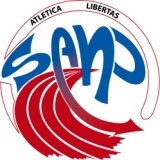 A.S.D. Atletica Libertas S.A.N.P.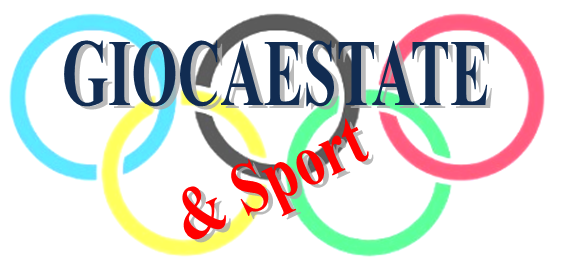 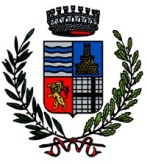 Assessorato allo Sport e al SocialeCENTRO ESTIVO BORGORICCO - ESTATE 2017WAITING FOR GIOCAESTATE + GIOCAESTATE & SPORT ELEMENTARIMATTINOI bambini saranno divisi in gruppi per età; la mattinata sarà organizzata tra attività ludico - sportive e diversi laboratori tenuti da animatori con esperienza. I laboratori proporranno attività di creatività, manualità, pittura… E’ prevista una pausa per la merenda (portata da casa). E’ prevista una giornata in piscina presso il Parco Acquatico di Noale e una mattinata al Pattinodromo di S.Giorgio delle Pertiche; le date saranno comunicate tramite un avviso consegnato ai bambini.POMERIGGIOI bambini saranno impegnati nello svolgimento dei compiti per le vacanze, successivamente vi saranno due ore dedicate allo sport in palestra e all’aperto con l’opportuna organizzazione di spazi d’ombra. Ci sarà la possibilità di utilizzare il campo sportivo in Via Scardeone. Le attività sportive saranno gestite da insegnanti di educazione fisica ed istruttori qualificati. E’ prevista inoltre un’uscita sportiva di mezza giornata, la data e i costi saranno comunicati durante il centro estivo.IN PIU’ NUOVI SPORT CON ISTRUTTORI QUALIFICATIGIORNATA TIPOGIORNATA TIPOIn caso di necessità contattareMara 349/5814199Letizia 349/7419424MATTINOI bambini saranno divisi in gruppi per età; la mattinata sarà organizzata tra attività ludico - sportive e diversi laboratori tenuti da animatori con esperienza. I laboratori proporranno attività di creatività, manualità, pittura… E’ prevista una pausa per la merenda (portata da casa). E’ prevista una giornata in piscina presso il Parco Acquatico di Noale e una mattinata al Pattinodromo di S.Giorgio delle Pertiche; le date saranno comunicate tramite un avviso consegnato ai bambini.POMERIGGIOI bambini saranno impegnati nello svolgimento dei compiti per le vacanze, successivamente vi saranno due ore dedicate allo sport in palestra e all’aperto con l’opportuna organizzazione di spazi d’ombra. Ci sarà la possibilità di utilizzare il campo sportivo in Via Scardeone. Le attività sportive saranno gestite da insegnanti di educazione fisica ed istruttori qualificati. E’ prevista inoltre un’uscita sportiva di mezza giornata, la data e i costi saranno comunicati durante il centro estivo.IN PIU’ NUOVI SPORT CON ISTRUTTORI QUALIFICATI07.30 – 09.00accoglienza anticipataIn caso di necessità contattareMara 349/5814199Letizia 349/7419424MATTINOI bambini saranno divisi in gruppi per età; la mattinata sarà organizzata tra attività ludico - sportive e diversi laboratori tenuti da animatori con esperienza. I laboratori proporranno attività di creatività, manualità, pittura… E’ prevista una pausa per la merenda (portata da casa). E’ prevista una giornata in piscina presso il Parco Acquatico di Noale e una mattinata al Pattinodromo di S.Giorgio delle Pertiche; le date saranno comunicate tramite un avviso consegnato ai bambini.POMERIGGIOI bambini saranno impegnati nello svolgimento dei compiti per le vacanze, successivamente vi saranno due ore dedicate allo sport in palestra e all’aperto con l’opportuna organizzazione di spazi d’ombra. Ci sarà la possibilità di utilizzare il campo sportivo in Via Scardeone. Le attività sportive saranno gestite da insegnanti di educazione fisica ed istruttori qualificati. E’ prevista inoltre un’uscita sportiva di mezza giornata, la data e i costi saranno comunicati durante il centro estivo.IN PIU’ NUOVI SPORT CON ISTRUTTORI QUALIFICATI09.00 – 10.30inizio attivitàsport - laboratoriIn caso di necessità contattareMara 349/5814199Letizia 349/7419424MATTINOI bambini saranno divisi in gruppi per età; la mattinata sarà organizzata tra attività ludico - sportive e diversi laboratori tenuti da animatori con esperienza. I laboratori proporranno attività di creatività, manualità, pittura… E’ prevista una pausa per la merenda (portata da casa). E’ prevista una giornata in piscina presso il Parco Acquatico di Noale e una mattinata al Pattinodromo di S.Giorgio delle Pertiche; le date saranno comunicate tramite un avviso consegnato ai bambini.POMERIGGIOI bambini saranno impegnati nello svolgimento dei compiti per le vacanze, successivamente vi saranno due ore dedicate allo sport in palestra e all’aperto con l’opportuna organizzazione di spazi d’ombra. Ci sarà la possibilità di utilizzare il campo sportivo in Via Scardeone. Le attività sportive saranno gestite da insegnanti di educazione fisica ed istruttori qualificati. E’ prevista inoltre un’uscita sportiva di mezza giornata, la data e i costi saranno comunicati durante il centro estivo.IN PIU’ NUOVI SPORT CON ISTRUTTORI QUALIFICATI10.30 – 11.00merenda(da casa)In caso di necessità contattareMara 349/5814199Letizia 349/7419424MATTINOI bambini saranno divisi in gruppi per età; la mattinata sarà organizzata tra attività ludico - sportive e diversi laboratori tenuti da animatori con esperienza. I laboratori proporranno attività di creatività, manualità, pittura… E’ prevista una pausa per la merenda (portata da casa). E’ prevista una giornata in piscina presso il Parco Acquatico di Noale e una mattinata al Pattinodromo di S.Giorgio delle Pertiche; le date saranno comunicate tramite un avviso consegnato ai bambini.POMERIGGIOI bambini saranno impegnati nello svolgimento dei compiti per le vacanze, successivamente vi saranno due ore dedicate allo sport in palestra e all’aperto con l’opportuna organizzazione di spazi d’ombra. Ci sarà la possibilità di utilizzare il campo sportivo in Via Scardeone. Le attività sportive saranno gestite da insegnanti di educazione fisica ed istruttori qualificati. E’ prevista inoltre un’uscita sportiva di mezza giornata, la data e i costi saranno comunicati durante il centro estivo.IN PIU’ NUOVI SPORT CON ISTRUTTORI QUALIFICATI11.00 – 12.30sport – laboratoriIn caso di necessità contattareMara 349/5814199Letizia 349/7419424MATTINOI bambini saranno divisi in gruppi per età; la mattinata sarà organizzata tra attività ludico - sportive e diversi laboratori tenuti da animatori con esperienza. I laboratori proporranno attività di creatività, manualità, pittura… E’ prevista una pausa per la merenda (portata da casa). E’ prevista una giornata in piscina presso il Parco Acquatico di Noale e una mattinata al Pattinodromo di S.Giorgio delle Pertiche; le date saranno comunicate tramite un avviso consegnato ai bambini.POMERIGGIOI bambini saranno impegnati nello svolgimento dei compiti per le vacanze, successivamente vi saranno due ore dedicate allo sport in palestra e all’aperto con l’opportuna organizzazione di spazi d’ombra. Ci sarà la possibilità di utilizzare il campo sportivo in Via Scardeone. Le attività sportive saranno gestite da insegnanti di educazione fisica ed istruttori qualificati. E’ prevista inoltre un’uscita sportiva di mezza giornata, la data e i costi saranno comunicati durante il centro estivo.IN PIU’ NUOVI SPORT CON ISTRUTTORI QUALIFICATI12.30 – 12.50ritorno a casa o trasporto in mensaIn caso di necessità contattareMara 349/5814199Letizia 349/7419424MATTINOI bambini saranno divisi in gruppi per età; la mattinata sarà organizzata tra attività ludico - sportive e diversi laboratori tenuti da animatori con esperienza. I laboratori proporranno attività di creatività, manualità, pittura… E’ prevista una pausa per la merenda (portata da casa). E’ prevista una giornata in piscina presso il Parco Acquatico di Noale e una mattinata al Pattinodromo di S.Giorgio delle Pertiche; le date saranno comunicate tramite un avviso consegnato ai bambini.POMERIGGIOI bambini saranno impegnati nello svolgimento dei compiti per le vacanze, successivamente vi saranno due ore dedicate allo sport in palestra e all’aperto con l’opportuna organizzazione di spazi d’ombra. Ci sarà la possibilità di utilizzare il campo sportivo in Via Scardeone. Le attività sportive saranno gestite da insegnanti di educazione fisica ed istruttori qualificati. E’ prevista inoltre un’uscita sportiva di mezza giornata, la data e i costi saranno comunicati durante il centro estivo.IN PIU’ NUOVI SPORT CON ISTRUTTORI QUALIFICATI13.00 – 14.00mensaIn caso di necessità contattareMara 349/5814199Letizia 349/7419424MATTINOI bambini saranno divisi in gruppi per età; la mattinata sarà organizzata tra attività ludico - sportive e diversi laboratori tenuti da animatori con esperienza. I laboratori proporranno attività di creatività, manualità, pittura… E’ prevista una pausa per la merenda (portata da casa). E’ prevista una giornata in piscina presso il Parco Acquatico di Noale e una mattinata al Pattinodromo di S.Giorgio delle Pertiche; le date saranno comunicate tramite un avviso consegnato ai bambini.POMERIGGIOI bambini saranno impegnati nello svolgimento dei compiti per le vacanze, successivamente vi saranno due ore dedicate allo sport in palestra e all’aperto con l’opportuna organizzazione di spazi d’ombra. Ci sarà la possibilità di utilizzare il campo sportivo in Via Scardeone. Le attività sportive saranno gestite da insegnanti di educazione fisica ed istruttori qualificati. E’ prevista inoltre un’uscita sportiva di mezza giornata, la data e i costi saranno comunicati durante il centro estivo.IN PIU’ NUOVI SPORT CON ISTRUTTORI QUALIFICATI14.00 – 15.30svolgimento compitiIn caso di necessità contattareMara 349/5814199Letizia 349/7419424MATTINOI bambini saranno divisi in gruppi per età; la mattinata sarà organizzata tra attività ludico - sportive e diversi laboratori tenuti da animatori con esperienza. I laboratori proporranno attività di creatività, manualità, pittura… E’ prevista una pausa per la merenda (portata da casa). E’ prevista una giornata in piscina presso il Parco Acquatico di Noale e una mattinata al Pattinodromo di S.Giorgio delle Pertiche; le date saranno comunicate tramite un avviso consegnato ai bambini.POMERIGGIOI bambini saranno impegnati nello svolgimento dei compiti per le vacanze, successivamente vi saranno due ore dedicate allo sport in palestra e all’aperto con l’opportuna organizzazione di spazi d’ombra. Ci sarà la possibilità di utilizzare il campo sportivo in Via Scardeone. Le attività sportive saranno gestite da insegnanti di educazione fisica ed istruttori qualificati. E’ prevista inoltre un’uscita sportiva di mezza giornata, la data e i costi saranno comunicati durante il centro estivo.IN PIU’ NUOVI SPORT CON ISTRUTTORI QUALIFICATI15.30 – 17.30attività sportivaIn caso di necessità contattareMara 349/5814199Letizia 349/7419424CENTRO ESTIVO BORGORICCO - ESTATE 2017WAITING FOR GIOCAESTATE + GIOCAESTATE & SPORT dal 26.6.2017 al 30.6.2017 + dal 3.7.2017  al  28.7.2017TERMINE PERENTORIO PRESENTAZIONE DOMANDA: 20 MAGGIO 2016WAITING FOR GIOCAESTATE (dal 26.6.2017 al 30.6.2017)WAITING FOR GIOCAESTATE (dal 26.6.2017 al 30.6.2017)WAITING FOR GIOCAESTATE (dal 26.6.2017 al 30.6.2017)WAITING FOR GIOCAESTATE (dal 26.6.2017 al 30.6.2017)WAITING FOR GIOCAESTATE (dal 26.6.2017 al 30.6.2017)WAITING FOR GIOCAESTATE (dal 26.6.2017 al 30.6.2017)WAITING FOR GIOCAESTATE (dal 26.6.2017 al 30.6.2017)WAITING FOR GIOCAESTATE (dal 26.6.2017 al 30.6.2017)WAITING FOR GIOCAESTATE (dal 26.6.2017 al 30.6.2017)settimana dal 26 al 30 giugno(NO servizio di trasporto NO servizio mensa)settimana dal 26 al 30 giugno(NO servizio di trasporto NO servizio mensa)settimana dal 26 al 30 giugno(NO servizio di trasporto NO servizio mensa)1° figlio: 45 €         ☐2° figlio: 40 €         ☐3° o + figli: 0 €       ☐1° figlio: 45 €         ☐2° figlio: 40 €         ☐3° o + figli: 0 €       ☐1° figlio: 45 €         ☐2° figlio: 40 €         ☐3° o + figli: 0 €       ☐€ ___________GIOCAESTATE & SPORT (dal 3.7.2017 al 30.7.2017)GIOCAESTATE & SPORT (dal 3.7.2017 al 30.7.2017)GIOCAESTATE & SPORT (dal 3.7.2017 al 30.7.2017)GIOCAESTATE & SPORT (dal 3.7.2017 al 30.7.2017)GIOCAESTATE & SPORT (dal 3.7.2017 al 30.7.2017)GIOCAESTATE & SPORT (dal 3.7.2017 al 30.7.2017)GIOCAESTATE & SPORT (dal 3.7.2017 al 30.7.2017)GIOCAESTATE & SPORT (dal 3.7.2017 al 30.7.2017)GIOCAESTATE & SPORT (dal 3.7.2017 al 30.7.2017)MattinaMensaMensaPomeriggioTOTALETOTALETOTALE2 settimane2 settimane1° figlio: 75 €        ☐2° figlio: 50 €        ☐3° o + figli: 0 €     ☐1° figlio: 50 €        ☐2° figlio: 50 €        ☐3° o + figli: 0 €     ☐1° figlio: 50 €        ☐2° figlio: 50 €        ☐3° o + figli: 0 €     ☐1° figlio: 75 €        ☐2° figlio: 50 €        ☐3° o + figli: 0 €     ☐€ ___________€ ___________€ ___________4 settimane4 settimane1° figlio: 100 €      ☐2° figlio: 80 €        ☐      3° o + figli: 0 €     ☐1° figlio: 100 €      ☐2° figlio: 100 €      ☐3° o + figli: 0 €      ☐1° figlio: 100 €      ☐2° figlio: 100 €      ☐3° o + figli: 0 €      ☐1° figlio: 100 €      ☐2° figlio: 80 €        ☐3° o + figli: 0 €      ☐€ ___________€ ___________€ ___________Contrassegnare con una X le eventuali opzioni:Contrassegnare con una X le eventuali opzioni:Contrassegnare con una X le eventuali opzioni:Contrassegnare con una X le eventuali opzioni:DESCRIZIONE SERVIZIOWAITING FORGIOCAESTATE & SPORTIMPORTOSupplemento arrivo anticipato€ 10,002 settimane € 15,00€ __________Supplemento arrivo anticipato4 settimane € 25,00€ __________Supplemento servizio trasporto in punti raccolta2 settimane € 20,00€ __________Supplemento servizio trasporto in punti raccolta4 settimane € 35,00€ __________Supplemento residente fuori comune € 30,00€ __________Mora € 15,00(per consegna iscrizione oltre il termine del 20 maggio o prolungamento del periodo)€ __________TOTALE DA PAGARE€ ___________  Data __________________________Firma del genitore ________________________________________☐ autorizzo             ☐ non autorizzoFirma del genitore____________________________Data __________________________Firma del genitore ________________________________